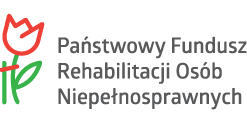 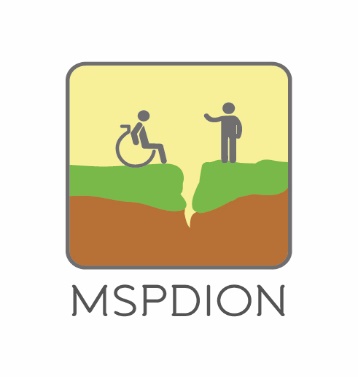                     MILICKIE STOWARZYSZENIE PRZYJACIÓŁ                   DZIECI I OSÓB NIEPEŁNOSPRAWNYCH                   56-300 Milicz ul. Kopernika 20               Tel/fax. 71 38 30 014Załącznik nr 1 do Regulaminu Lekkoatletycznego Dnia Sportu pn.: „Z Olimpijczykiem na Ty” ZGŁOSZENIE - DOROŚLILekkoatletyczny Dzień Sportu pn. „Z Olimpijczykiem na Ty”09.11.2017 r.Nazwa placówki: ……………………………………………………………………………….……………………..… Województwo: ………………………………………………….……………………..…………………………………Opiekun/terapeuta (osoba odpowiedzialna): ………………………….………………………………..….Kontakt: telefon: …………………..………………………, e-mail: ……………………….…………….…….….                                                                                                                               …………………………….………………………….   podpis dyrektora/kierownika placówkiL.p.Imię i nazwisko1.BENEFICJENT2.BENEFICJENT3.BENEFICJENT4.BENEFICJENT5.BENEFICJENT6.BENEFICJENT7.BENEFICJENT8.OPIEKUN/TERAPEUTA